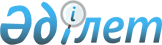 О некоторых вопросах деятельности Единого оператора маркировки и прослеживаемости товаровПостановление Правительства Республики Казахстан от 2 февраля 2021 года № 31
      В соответствии с подпунктом 41) статьи 1 Закона Республики Казахстан от 12 апреля 2004 года "О регулировании торговой деятельности" Правительство Республики Казахстан ПОСТАНОВЛЯЕТ:
      1. Определить следующие функции Единого оператора маркировки и прослеживаемости товаров:
      1) обеспечение взаимодействия с интегрированной информационной системой Евразийского экономического союза в сфере маркировки товаров средствами идентификации; 
      2) обеспечение бесперебойного доступа участников оборота товаров к информационной системе маркировки и прослеживаемости товаров (далее – ИС МПТ) с учетом единых требований в области информационно-коммуникационных технологий и обеспечения информационной безопасности, утвержденных постановлением Правительства Республики Казахстан от 20 декабря 2016 года № 832;
      3) заключение договоров с третьими лицами, а также делегирование дочерним организациям функций по консолидации договорных отношений и взаиморасчетов с участниками оборота товаров, обеспечению доступа к ИС МПТ, Национальному каталогу товаров и нанесению средств идентификации на товары;
      4) утверждение форм типовых договоров, инструкций и иных документов, регламентирующих организационно-технические аспекты функционирования ИС МПТ и Национального каталога товаров.
      2. Настоящее постановление вводится в действие со дня его подписания.
					© 2012. РГП на ПХВ «Институт законодательства и правовой информации Республики Казахстан» Министерства юстиции Республики Казахстан
				
      Премьер-Министр
Республики Казахстан 

А. Мамин
